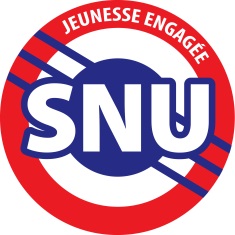 SNU - Mission d'intérêt général (phase 2)Cette fiche doit être remplie par chaque volontaire à l’issue de son séjour de cohésion (phase 1), elle servira de point d’appui aux services en charge de l’affectation qui recueilleront par la suite l’autorisation des représentants légaux. Nom :Prénom :Département d’origine :Dans quelle ville habitez-vous ?Dans quelle ville êtes-vous régulièrement (lycée, apprentissage...)Situation scolaire ou professionnelle :□	Scolarisé externe □	Scolarisé demi-pension □	Scolarité interne 	□ Salarié	□ Apprentissage 	□Autre situation (à préciser) :Etes-vous déjà engagé : bénévole dans une association, auprès des sapeurs-pompiers, dans une Junior association ?□	Oui		 □	NonSi oui, nous vous remercions de nous transmettre le nom de l'association dans laquelle vous êtes déjà engagé, ou la forme d'engagement dans laquelle vous êtes investi (pompier, cadet de la gendarmerie...) :Quelles sont les thématiques qui vous intéressent ?Solidarité : missions auprès d'une association ou une structure qui aide les plus démunis (aide aux sans abris, aux migrants, aux personnes en situation de handicap...)□	Très intéressé	 □ Intéressé 		□ Assez intéressé	□Peu intéresséSanté : missions auprès de personnes malades, sensibilisation à une meilleure santé...□	Très intéressé	 □ Intéressé 		□ Assez intéressé	□Peu intéresséEducation : missions d'accompagnement scolaire, dans une bibliothèque...□	Très intéressé	 □ Intéressé 		□ Assez intéressé	□Peu intéresséCulture : missions auprès d'une association culturelle, dans un musée, dans une MJC, aide pour un festival...□	Très intéressé	 □ Intéressé 		□ Assez intéressé	□Peu intéresséSport : missions auprès d'un club sportif (entrainement de jeunes), à l'UNSS, pour promouvoir le sport pour des personnes démunies ou en situation de handicap...□	Très intéressé	 □ Intéressé 		□ Assez intéressé	□Peu intéresséEnvironnement et développement durable : missions auprès d'une association pour promouvoir l'environnement, la gestion des déchets, l'aide aux animaux...□	Très intéressé	 □ Intéressé 		□ Assez intéressé	□Peu intéresséCitoyenneté : missions auprès d'un conseil citoyen, dans une association qui promeut le droit de vote, qui agit en faveur de l'Europe...□	Très intéressé	 □ Intéressé 		□ Assez intéressé	□Peu intéresséDéfense : Missions auprès de l'armée ou au sein d'une association de mémoire□	Très intéressé	 □ Intéressé 		□ Assez intéressé	□Peu intéresséSi très intéressé, souhaitez-vous réaliser une mission :□	Au sein d'une préparation militaire 	□	Au sein d'une association de souvenirSi vous souhaitez réaliser une préparation militaire, merci de préciser si vous avez une préférence entre les différents corps :□	Armée de terre		□ Armée de l’Air	□	Marine 		□Pas de préférenceSi vous souhaitez réaliser une préparation militaire, merci de préciser vos motivations :Sécurité : Missions auprès de la police, de la gendarmerie, des pompiers, d'une association de secourisme...□	Très intéressé	 □ Intéressé 		□ Assez intéressé	□Peu intéresséSi vous êtes très intéressé, auprès de quelle structure souhaitez vous réaliser votre mission ?□ Sapeur-pompier volontaire 		□	gendarmerie	□	Association de protection civileComment préférez-vous réaliser votre mission ?□	De façon perlée : 84 heures, réparties tout au long de l'année□	De façon continue : mission pendant 12 jours□	De façon autonome, en montant vous-même, avec d'autres personnes, un projet en faveur de l'intérêt généralMerci de décrire rapidement l'idée de projet que vous souhaitez mener (la thématique, les premières pistes...)Vous souhaitez mener votre projet□	Dans votre lycée ou votre établissement scolaire, par exemple dans la maison des lycéens□	Dans une autre structure en dehors de votre établissement (une association, une Junior association...)